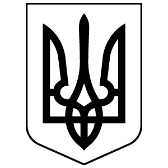 Державне підприємство«Державний експертний центр Міністерства охорони здоров’я України»(Державний експертний центр МОЗ)НАКАЗм. Київ    « ___ » ________ 20__ р.					                                                   № ___Про внесення змін до наказу Державного експертного центру МОЗвід 18 січня 2019 року № 12Відповідно до Закону України «Про ціни та ціноутворення», Методики обліку, калькулювання та планування собівартості науково-експертних робіт у Державному експертному центрі МОЗ, затвердженої МОЗ України 20 вересня 2005 року, наказу МОЗ України від 27 червня 2019 року № 1528 «Про затвердження змін до Порядку проведення експертизи реєстраційних матеріалів на лікарські засоби, що подаються на державну реєстрацію (перереєстрацію), а також експертизи матеріалів про внесення змін до реєстраційних матеріалів протягом дії реєстраційного посвідчення», зареєстрованого у Міністерстві юстиції України 12 липня 2019 року за № 778/33749, та положень Статуту Державного підприємства «Державний експертний центр Міністерства охорони здоров’я України», затвердженого наказом МОЗ України від 21 грудня 2018 року № 2382,НАКАЗУЮ:Унести зміни до Вартості послуг з проведення експертизи матеріалів на лікарські засоби, що подаються на державну реєстрацію (перереєстрацію), а також експертизи матеріалів про внесення змін до реєстраційних матеріалів протягом дії реєстраційного посвідчення, експертизи матеріалів щодо клінічних випробувань, а також експертизи матеріалів щодо можливості включення лікарського засобу до Державного формуляра лікарських засобів, затверджених наказом Державного експертного центру МОЗ від 18 січня 2019 року № 12, виклавши їх у новій редакції, що додається.Пункт 1 ввести в дію з 30 березня 2020 року.Головному бухгалтеру Гринь С.В. забезпечити неухильне виконання цього наказу.Контроль за виконанням цього наказу залишаю за собою.Директор                                                                                              Т.М. ДуменкоПОГОДЖЕНО:Заступник директора з питань реєстрації                                                                            К.О. КузьменкоЗаступник директора з питаньфармаконагляду                                                                             В.А. ВасильєваДиректор Департаменту фінансово-економічної та адміністративно-господарської роботи                                       І.В. Плазинський                                                                            Головний бухгалтер                                                                       С.В. ГриньНачальник Управління правового  забезпечення                                                                                   С.В. ЗінченкоВ.о. завідувача сектору з питань запобігання та виявлення корупції Управління внутрішньої та зовнішньої безпеки                          М.М. КузінФедорчук В.А.202-17-00 (9122)